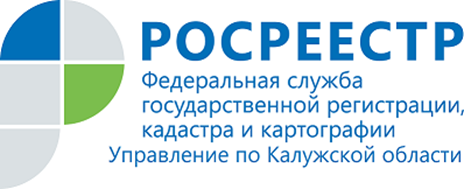 ПРЕСС-РЕЛИЗ27.01.2020Молодежный совет Управления Росреестра 
по Калужской области подводит итогиМолодежный совет был создан в Управлении Росреестра по Калужской области в 2015 году в целях содействия всестороннему развитию молодых специалистов, раскрытия и реализации их потенциала, вовлечения молодежи в активную общественную жизнь.В 2019 году в преддверии 23 февраля Дня защитника Отечества Молодежный совет Управления организовал предпраздничные мероприятия: украшение помещений, подготовка поздравительной программы, стенгазеты, шуточные шаржи и т.д.Накануне Международного женского дня 8 марта члены Молодежного совета Управления создали праздничную атмосферу: украсили помещения праздничными стенгазетами и поздравительными открытками в стиле праздника.Специалисты Управления Росреестра по Калужской области неравнодушны к общественной жизни области.Каждый год членами Молодежного совета готовятся мероприятия, посвященные Дню победы в Великой Отечественной войне 1941-1945 гг.8 мая сотрудники Управления приняли участие во Всероссийской акции «Свеча памяти», 9 мая – в акции «Бессмертный полк», а также 
в мероприятии реконструкции событий на «Ильинских рубежах». Членами Молодежного совета был оформлен стенд «Лица Победы», призванный отдать дань памяти ветеранам и героям Великой Отечественной войны.22 августа члены Молодежного совета Управления приняли участие 
в праздничных мероприятиях, посвященных Дню Государственного флага Российской Федерации.Управление Росреестра по Калужской области особое внимание уделяет здоровому образу жизни.Сотрудники Управления в 2019 году приняли активное участие 
в различных спортивных мероприятиях города. Накануне Дня города Калуги 30 августа члены Молодежного совета присоединились к такому популярному направлению как веломарафон по ночному городу.21 сентября представители Молодежного Совета ведомства присоединились к стартам Всероссийского дня бега «Кросс нации» 
по городу Калуге. Любители бега вышли вместе с профессионалами, но это только прибавило больше азарта и удовольствия от мероприятия.Управление активно принимает участие в различных благотворительных акциях.В рамках благотворительной акции, посвященной Дню знаний, Молодежный совет провел сбор средств для детей, оказавшихся 
в трудной жизненной ситуации, и воспитывающихся в ГБУ Калужской области «Калужский социальный приют для детей и подростков «Мечта».В преддверии Нового года члены Молодежного совета поздравили воспитанников приюта «Мечта» с предстоящими новогодними праздниками. От Управления Росреестра по Калужской области детям и подросткам преподнесли полезные и сладкие подарки.Участие сотрудников Управления Росреестра по Калужской области 
в спортивных мероприятиях, благотворительных акциях и 
в благоустройстве родного региона повышает патриотизм и любовь 
к родному региону, а также имеет высокую социальную значимость для нашей области и для ведомства в рамках профессиональной деятельности.Об Управлении Росреестра по Калужской областиУправление Федеральной службы государственной регистрации, кадастра и картографии (Росреестр) 
по Калужской области является территориальным органом федерального органа исполнительной власти, осуществляющим функции по государственной регистрации прав на недвижимое имущество и сделок с ним, землеустройства, государственного мониторинга земель, а также функции по федеральному государственному надзору в области геодезии и картографии, государственному земельному надзору, надзору за деятельностью саморегулируемых организаций, организации работы Комиссии по оспариванию кадастровой стоимости объектов недвижимости. Осуществляет контроль за деятельностью подведомственного учреждения Росреестра - филиала ФГБУ «ФКП Росреестра» по Калужской области по предоставлению государственных услуг Росреестра. Руководитель Управления Росреестра по Калужской области – Ольга Заливацкая.http://rosreestr.ru/ Контакты для СМИ: +7(4842) 56-47-85 (вн.123), 56-47-83